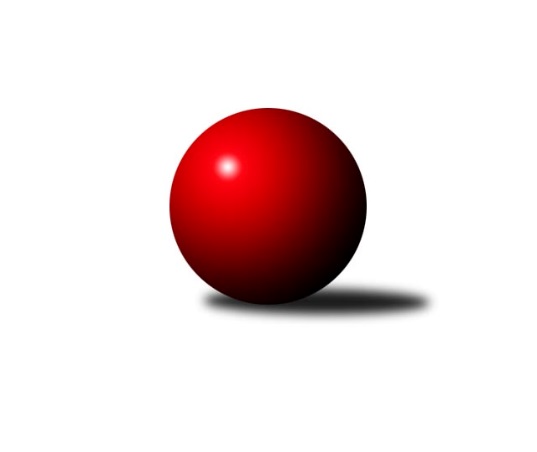 Č.20Ročník 2011/2012	12.3.2012Nejlepšího výkonu v tomto kole: 1692 dosáhlo družstvo: TJ Kovohutě Břidličná ˝C˝Meziokresní přebor-Bruntál, Opava 2011/2012Výsledky 20. kolaSouhrnný přehled výsledků:TJ Opava ˝D˝	- RSKK Raciborz	4:6	1624:1657		12.3.TJ Jiskra Rýmařov ˝C˝	- TJ Horní Benešov ˝F˝	6:4	1515:1503		12.3.TJ Horní Benešov ˝D˝	- TJ Sokol Chvalíkovice ˝B˝	8:2	1600:1523		12.3.TJ Kovohutě Břidličná ˝C˝	- TJ Opava ˝E˝	10:0	1692:1504		12.3.Tabulka družstev:	1.	TJ Horní Benešov ˝D˝	17	14	0	3	116 : 54 	 	 1592	28	2.	TJ Sokol Chvalíkovice ˝B˝	16	13	0	3	122 : 38 	 	 1608	26	3.	RSKK Raciborz	17	11	1	5	100 : 70 	 	 1574	23	4.	KK Minerva Opava ˝C˝	16	9	0	7	88 : 72 	 	 1556	18	5.	TJ Jiskra Rýmařov ˝C˝	16	7	2	7	69 : 91 	 	 1552	16	6.	TJ Kovohutě Břidličná ˝C˝	17	7	1	9	84 : 86 	 	 1614	15	7.	TJ Opava ˝E˝	16	7	0	9	70 : 90 	 	 1517	14	8.	TJ Opava ˝D˝	17	5	0	12	64 : 106 	 	 1545	10	9.	TJ Horní Benešov ˝F˝	16	5	0	11	59 : 101 	 	 1529	10	10.	TJ Jiskra Rýmařov˝D˝	16	2	0	14	48 : 112 	 	 1510	4Podrobné výsledky kola:	 TJ Opava ˝D˝	1624	4:6	1657	RSKK Raciborz	Tomáš Volman	 	 206 	 205 		411 	 2:0 	 403 	 	197 	 206		Marek Prusicki	Petr Hendrych	 	 203 	 185 		388 	 0:2 	 403 	 	189 	 214		Cezary Koczorski	Svatopluk Kříž	 	 207 	 229 		436 	 2:0 	 435 	 	207 	 228		Maciej Basista	Miroslava Hendrychová	 	 199 	 190 		389 	 0:2 	 416 	 	205 	 211		Mariusz Gierczakrozhodčí: Nejlepší výkon utkání: 436 - Svatopluk Kříž	 TJ Jiskra Rýmařov ˝C˝	1515	6:4	1503	TJ Horní Benešov ˝F˝	Jana Ovčačíková	 	 189 	 158 		347 	 0:2 	 382 	 	188 	 194		Zdeňka Habartová	Petra Kysilková	 	 205 	 194 		399 	 2:0 	 369 	 	184 	 185		Miroslav Petřek st.	Monika Maňurová	 	 181 	 164 		345 	 0:2 	 396 	 	202 	 194		Zdeněk Kment	Jiří Polášek	 	 205 	 219 		424 	 2:0 	 356 	 	188 	 168		Zbyněk Tesařrozhodčí: Nejlepší výkon utkání: 424 - Jiří Polášek	 TJ Horní Benešov ˝D˝	1600	8:2	1523	TJ Sokol Chvalíkovice ˝B˝	Roman Swaczyna	 	 166 	 204 		370 	 2:0 	 343 	 	179 	 164		Vlastimil Trulej	Miloslav  Petrů	 	 228 	 229 		457 	 2:0 	 376 	 	197 	 179		Antonín Hendrych	Zdeněk Smrža	 	 183 	 194 		377 	 0:2 	 424 	 	206 	 218		Roman Beinhauer	Petr Kozák	 	 196 	 200 		396 	 2:0 	 380 	 	187 	 193		Vladimír Kostkarozhodčí: Nejlepší výkon utkání: 457 - Miloslav  Petrů	 TJ Kovohutě Břidličná ˝C˝	1692	10:0	1504	TJ Opava ˝E˝	František Habrman	 	 217 	 207 		424 	 2:0 	 417 	 	209 	 208		Vladislav Kobelár	Jaroslav Zelinka	 	 209 	 204 		413 	 2:0 	 353 	 	167 	 186		Karel Michalka	Ota Pidima	 	 202 	 216 		418 	 2:0 	 365 	 	175 	 190		Jiří Novák	Ivo Mrhal st.	 	 202 	 235 		437 	 2:0 	 369 	 	186 	 183		Vilibald Markerrozhodčí: Nejlepší výkon utkání: 437 - Ivo Mrhal st.Pořadí jednotlivců:	jméno hráče	družstvo	celkem	plné	dorážka	chyby	poměr kuž.	Maximum	1.	Svatopluk Kříž 	TJ Opava ˝D˝	432.13	295.3	136.9	6.0	4/6	(458)	2.	Zdeněk Janák 	TJ Horní Benešov ˝D˝	428.16	290.5	137.7	4.6	5/7	(459)	3.	Maciej Basista 	RSKK Raciborz	421.98	298.0	124.0	4.6	7/7	(449)	4.	Romana Valová 	TJ Jiskra Rýmařov ˝C˝	421.85	289.9	132.0	5.6	5/7	(461)	5.	František Habrman 	TJ Kovohutě Břidličná ˝C˝	419.58	288.9	130.7	6.6	6/7	(440)	6.	Roman Beinhauer 	TJ Sokol Chvalíkovice ˝B˝	416.86	289.8	127.0	4.7	6/6	(454)	7.	Jan Strnadel 	KK Minerva Opava ˝C˝	414.31	289.9	124.4	5.4	6/6	(451)	8.	Vladimír Kostka 	TJ Sokol Chvalíkovice ˝B˝	412.58	290.2	122.4	7.0	6/6	(451)	9.	Pavel Přikryl 	TJ Jiskra Rýmařov˝D˝	412.54	285.5	127.1	6.4	7/7	(471)	10.	Ota Pidima 	TJ Kovohutě Břidličná ˝C˝	410.75	280.2	130.6	6.0	6/7	(432)	11.	David Stromský 	KK Minerva Opava ˝C˝	410.25	282.0	128.3	5.4	5/6	(459)	12.	Petr Hendrych 	TJ Opava ˝D˝	410.21	290.8	119.4	8.7	4/6	(445)	13.	Petr Kozák 	TJ Horní Benešov ˝D˝	409.75	282.8	127.0	5.1	7/7	(453)	14.	Miloslav  Petrů 	TJ Horní Benešov ˝D˝	408.50	282.7	125.8	8.1	6/7	(458)	15.	Marek Prusicki 	RSKK Raciborz	406.53	285.6	120.9	7.2	5/7	(430)	16.	Josef Klapetek 	TJ Opava ˝E˝	406.09	276.7	129.4	7.5	5/7	(445)	17.	Jaroslav Zelinka 	TJ Kovohutě Břidličná ˝C˝	404.53	280.3	124.3	8.6	7/7	(442)	18.	Mariusz Gierczak 	RSKK Raciborz	404.33	287.2	117.1	9.3	7/7	(441)	19.	Antonín Hendrych 	TJ Sokol Chvalíkovice ˝B˝	399.06	283.4	115.7	9.0	5/6	(450)	20.	Miroslav Langer 	TJ Jiskra Rýmařov˝D˝	398.31	283.1	115.2	7.5	7/7	(463)	21.	Cezary Koczorski 	RSKK Raciborz	398.20	283.3	114.9	9.1	5/7	(409)	22.	Dalibor Krejčiřík 	TJ Sokol Chvalíkovice ˝B˝	397.98	281.1	116.9	7.8	6/6	(418)	23.	Ivo Mrhal  st.	TJ Kovohutě Břidličná ˝C˝	397.59	283.2	114.4	8.0	7/7	(437)	24.	Zdeněk Kment 	TJ Horní Benešov ˝F˝	394.41	278.3	116.1	7.8	7/7	(453)	25.	Petra Kysilková 	TJ Jiskra Rýmařov ˝C˝	392.73	274.4	118.4	8.7	7/7	(428)	26.	Zdeňka Habartová 	TJ Horní Benešov ˝F˝	392.41	273.1	119.3	7.8	7/7	(448)	27.	Vladislav Kobelár 	TJ Opava ˝E˝	392.05	286.8	105.3	11.7	7/7	(433)	28.	Zdeněk Smrža 	TJ Horní Benešov ˝D˝	390.05	277.3	112.7	9.4	7/7	(441)	29.	Eva Schreiberová 	TJ Jiskra Rýmařov ˝C˝	388.00	273.6	114.4	7.3	7/7	(397)	30.	Anna Dosedělová 	TJ Kovohutě Břidličná ˝C˝	384.97	276.0	108.9	10.5	5/7	(430)	31.	Miroslava Hendrychová 	TJ Opava ˝D˝	384.82	281.7	103.1	11.5	6/6	(444)	32.	Radek Vícha 	KK Minerva Opava ˝C˝	383.25	269.1	114.2	7.4	4/6	(429)	33.	Miroslav Petřek  st.	TJ Horní Benešov ˝F˝	381.79	276.3	105.5	11.6	7/7	(421)	34.	Martin Chalupa 	KK Minerva Opava ˝C˝	376.63	270.0	106.6	10.1	6/6	(414)	35.	Lubomír Bičík 	KK Minerva Opava ˝C˝	373.63	264.7	108.9	11.7	5/6	(423)	36.	Karel Michalka 	TJ Opava ˝E˝	372.93	270.0	102.9	12.0	7/7	(423)	37.	Pavel Jašek 	TJ Opava ˝D˝	370.00	266.8	103.3	11.3	4/6	(387)	38.	Roman Swaczyna 	TJ Horní Benešov ˝D˝	366.15	265.2	101.0	14.6	5/7	(404)	39.	Dariusz Jaszewski 	RSKK Raciborz	364.46	266.6	97.9	11.6	5/7	(395)	40.	Jaromír Návrat 	TJ Jiskra Rýmařov˝D˝	362.00	261.5	100.5	10.8	5/7	(388)	41.	Zbyněk Tesař 	TJ Horní Benešov ˝F˝	361.04	259.4	101.7	11.4	7/7	(380)	42.	Vilibald Marker 	TJ Opava ˝E˝	359.23	262.8	96.4	12.4	7/7	(426)	43.	Filip Jahn 	TJ Opava ˝D˝	357.75	263.9	93.9	15.1	5/6	(391)	44.	Pavel Švan 	TJ Jiskra Rýmařov˝D˝	356.38	258.0	98.4	13.7	6/7	(386)	45.	Jana Ovčačíková 	TJ Jiskra Rýmařov ˝C˝	352.33	256.9	95.5	14.1	6/7	(402)	46.	Luděk Albrecht 	TJ Jiskra Rýmařov˝D˝	325.08	241.0	84.1	20.7	5/7	(369)	47.	Magdalena Soroka 	RSKK Raciborz	321.50	235.9	85.6	17.7	5/7	(354)		Rudolf Starchoň 	TJ Jiskra Rýmařov ˝C˝	427.50	283.5	144.0	2.0	1/7	(438)		Miroslava Paulerová 	TJ Jiskra Rýmařov ˝C˝	426.00	288.6	137.4	2.4	1/7	(454)		Milan Franer 	TJ Opava ˝E˝	422.00	295.7	126.3	5.2	1/7	(437)		Vladimír Peter 	TJ Opava ˝D˝	413.50	280.5	133.0	7.0	2/6	(421)		Tomáš Volman 	TJ Opava ˝D˝	398.42	273.3	125.1	7.0	3/6	(415)		Klára Dočkalová 	KK Minerva Opava ˝C˝	398.00	279.5	118.5	9.0	1/6	(406)		Dominik Chovanec 	KK Minerva Opava ˝C˝	396.50	288.2	108.3	9.5	3/6	(421)		Jiří Polášek 	TJ Jiskra Rýmařov ˝C˝	396.20	277.6	118.6	9.9	3/7	(424)		Petr Domčík 	TJ Jiskra Rýmařov˝D˝	389.00	279.0	110.0	10.0	1/7	(415)		Jiří Holáň 	KK Minerva Opava ˝C˝	381.00	277.8	103.3	12.0	2/6	(413)		Monika Maňurová 	TJ Jiskra Rýmařov ˝C˝	373.67	261.4	112.2	9.6	3/7	(401)		Filip Morávek 	TJ Horní Benešov ˝F˝	373.00	259.0	114.0	14.0	1/7	(373)		Jan Chovanec 	TJ Sokol Chvalíkovice ˝B˝	368.67	257.4	111.3	8.4	2/6	(431)		Lubomír Khýr 	TJ Kovohutě Břidličná ˝C˝	364.25	271.0	93.3	11.5	2/7	(383)		Sabina Trulejová 	TJ Sokol Chvalíkovice ˝B˝	361.00	259.0	102.0	6.0	1/6	(361)		Oldřich Tomečka 	KK Minerva Opava ˝C˝	360.00	264.0	96.0	15.0	1/6	(360)		Jiří Novák 	TJ Opava ˝E˝	359.33	255.3	104.0	12.3	3/7	(384)		Vlastimil Trulej 	TJ Sokol Chvalíkovice ˝B˝	347.00	247.5	99.5	9.5	2/6	(351)		Radek Cach 	TJ Horní Benešov ˝D˝	339.00	243.0	96.0	12.0	1/7	(339)		Stanislav Troják 	KK Minerva Opava ˝C˝	337.00	263.0	74.0	21.0	1/6	(337)		Jakub Wolf 	TJ Opava ˝D˝	335.83	245.1	90.8	15.9	3/6	(389)Sportovně technické informace:Starty náhradníků:registrační číslo	jméno a příjmení 	datum startu 	družstvo	číslo startu
Hráči dopsaní na soupisku:registrační číslo	jméno a příjmení 	datum startu 	družstvo	Program dalšího kola:21. kolo19.3.2012	po	16:30	TJ Opava ˝E˝ - TJ Jiskra Rýmařov ˝C˝	19.3.2012	po	17:00	TJ Horní Benešov ˝F˝ - TJ Jiskra Rýmařov˝D˝	19.3.2012	po	17:00	TJ Sokol Chvalíkovice ˝B˝ - TJ Opava ˝D˝	19.3.2012	po	18:00	RSKK Raciborz - KK Minerva Opava ˝C˝	Nejlepší šestka kola - absolutněNejlepší šestka kola - absolutněNejlepší šestka kola - absolutněNejlepší šestka kola - absolutněNejlepší šestka kola - dle průměru kuželenNejlepší šestka kola - dle průměru kuželenNejlepší šestka kola - dle průměru kuželenNejlepší šestka kola - dle průměru kuželenNejlepší šestka kola - dle průměru kuželenPočetJménoNázev týmuVýkonPočetJménoNázev týmuPrůměr (%)Výkon8xMiloslav  PetrůHor.Beneš.D4578xMiloslav  PetrůHor.Beneš.D114.814571xIvo Mrhal st.Břidličná C4372xIvo Mrhal st.Břidličná C111.854376xSvatopluk KřížTJ Opava D4365xSvatopluk KřížTJ Opava D109.84368xMaciej BasistaRaciborz4359xMaciej BasistaRaciborz109.554354xRoman BeinhauerChvalíkov. B4244xFrantišek HabrmanBřidličná C108.524241xJiří PolášekRýmařov C4241xJiří PolášekRýmařov C107.57424